Magyar Életmód Orvostani Társaság II. Kongresszusa 2020. február 14. 9 órától  2020. február 15. 17 óráig
Kecskemétjelentkezési lapNév:	Értesítési cím: 	E-mail: 	Tel.:  	Szakterület: 	Munkahely: 	Az adatok kitöltése kötelező, egy jelentkezési lapon egy személy jelentkezhet.Részvételi díj: *rendezett tagdíjjal** szakdolgozók: dietetikus, gyógytornász, humánkineziológus, diplomás ápoló, táplálkozástudományi szakember, természetgyógyász, edző, mentálhigiénés szakember, pszichológus*** team= egy praxisban dolgozó orvos + táplálkozásterapeuta / táplálkozásterapeuta / mentálhigiénés szakember**** nappali tagozatos felsőoktatási hallgató (Bsc, Msc, PhD) A hallgatók a jelentkezési lap mellé küldjék meg az érvényes diákigazolvány fotójátA részvételi díjat a Magyar Életmód Orvostani Társaságnak az Sberbanknál vezetett 14100127-28370349-01000001 számú számlára kérjük befizetni a résztvevők nevének feltűntetésével. Számlázási adatok: - számlán szereplő vevő neve, címe, adószáma(ha cég): …………………………………………………………………………………………………………………………………………………………………………………………………………………………………….- számla postázási címe (ha eltér a vevő címétől): …………………………………………………………………………………………………………………………………………………………………………………………………………………………………………….Dátum:							Aláírás:A kitöltött jelentkezési lapot az alábbi módokon juttathatja el a szervezőkhöz:- postai úton: Magyar Életmód Orvostani Társaság, 1015 Budapest, Ostrom utca 16. - e-mailben: info@emot.huTovábbi kérdés estén forduljon hozzánk bizalommal.Gergely Tímeaelnöki asszisztensMagyar Életmód Orvostani Társaság
1015 Budapest, Ostrom u. 16.
info@emot.hu
www.emot.hu
Telefon: +36 30 160 0273Szállás és étkezési igények megjelölése (amennyiben igényt tart rá)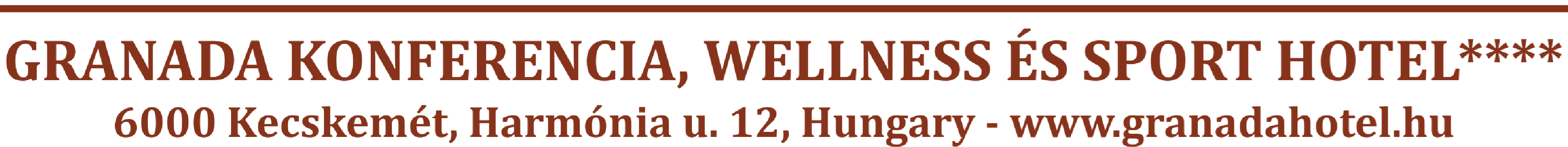 Szobaárak:Egyágyas szoba: 		19.000 HUF / szoba / éj 	  x-el jelölje Kétágyas szoba:		22.000 HUF/ szoba/ éj 	 x-el jelöljeA szoba ára tartalmazza az ÁFÁ-t, a svédasztalos reggelit, a wellness részleg alapszolgáltatásainak korlátlan használatát, a korlátlan internet használatot, a parkolást.Nem tartalmazza az idegenforgalmi adót, amelynek mértéke jelenleg 400 Ft/ fő/ éjszakaSzobákat az érkezés napján 15:00 órától lehet elfoglalni és a távozás napján 10:00 óráig kell elhagyni. A későbbi kijelentkezésre is foglaltságtól függően van lehetőség térítés ellenében.Vendéglátás ajánlat – egyénileg fizetik a Vendégek:Büféétkezés:			7 000 Ft/ fő/alkalom (kétféle leves, kettő, három, négy vagy ötféle főétel, saláták, kétféle desszert)								1 fő		2 fő2020. Február 14( péntek) ebéd   				 x-el jelölje	 x-el jelölje2020. Február 14 (péntek) vacsora 			 x-el jelölje	 x-el jelölje2020. Február 15( szombat) ebéd   				 x-el jelölje	 x-el jelöljeFizetési módok, feltételek:A megrendelés minden esetben 20 % foglaló megfizetésével válik véglegessé/a megrendelt szolgáltatások, szállás + étkezés 20 % -a/. A hátralék helyszínen készpénzzel, bankkártyával, szépkártyával fizetendő, vagy banki átutalásra is van lehetőség 8 napon belül.A megrendelés lemondása, vagy részleges lemondása esetén a megrendelőt az alábbi mértékű kötbérfizetési kötelezettség terheli:A rendezvény napjától, - több napos rendezvény esetén az utolsó naptól számított 30 napon túl a megrendelés kötbérmentesen lemondható. Ebben az esetben a megfizetett foglaló azonban nem jár vissza.A rendezvény napjától számított 30. és 16. nap közötti lemondás esetén a kötbér 30%a rendezvény előtti 15. napjától a 8. napjáig történő lemondás esetén a kötbér 50 %a rendezvény előtti 7. napjától a 3. napjáig a kötbér 75 %a rendezvény napját megelőző 3 napon belüli lemondás estén a kötbér 100 %A kötbér alapja minden esetben:A szálláshely, és az ételfogyasztás értéke, amely a megrendelés, lemondásra került részére kell értelmezni!Dátum:							Aláírás:A kitöltött jelentkezési lapot az alábbi módokon juttathatja el a szervezőkhöz:- postai úton: Magyar Életmód Orvostani Társaság, 1015 Budapest, Ostrom utca 16. - e-mailben: info@emot.huTovábbi kérdés estén forduljon hozzánk bizalommal.Gergely Tímeaelnöki asszisztensMagyar Életmód Orvostani Társaság
1015 Budapest, Ostrom u. 16.
info@emot.hu
www.emot.hu
Telefon: +36 30 160 02732020. január 1-ig(ÉMOT tag* / nem tag)2020. január 1. után 
(ÉMOT tag* / nem tag)Helyszínen 
(ÉMOT tag* / nem tag)orvosoknak10 000 Ft / 15 000 Ft13 000 Ft / 18 000 Ft18 000 Ft / 23 000 Ftszakdolgozóknak**8 000 Ft / 13 000 Ft10 000 Ft / 15 000 Ft15 000 Ft / 20 000 Ftegyéb szakember8 000 Ft / 13 000 Ft10 000 Ft / 15 000 Ft15 000 Ft / 20 000 Ftteameknek***22 000 Ft / 32 000 Ft29 000 Ft / 39 000 Ft44 000 Ft / 54 000 Ftegyetemi hallgatóknak****ingyenes